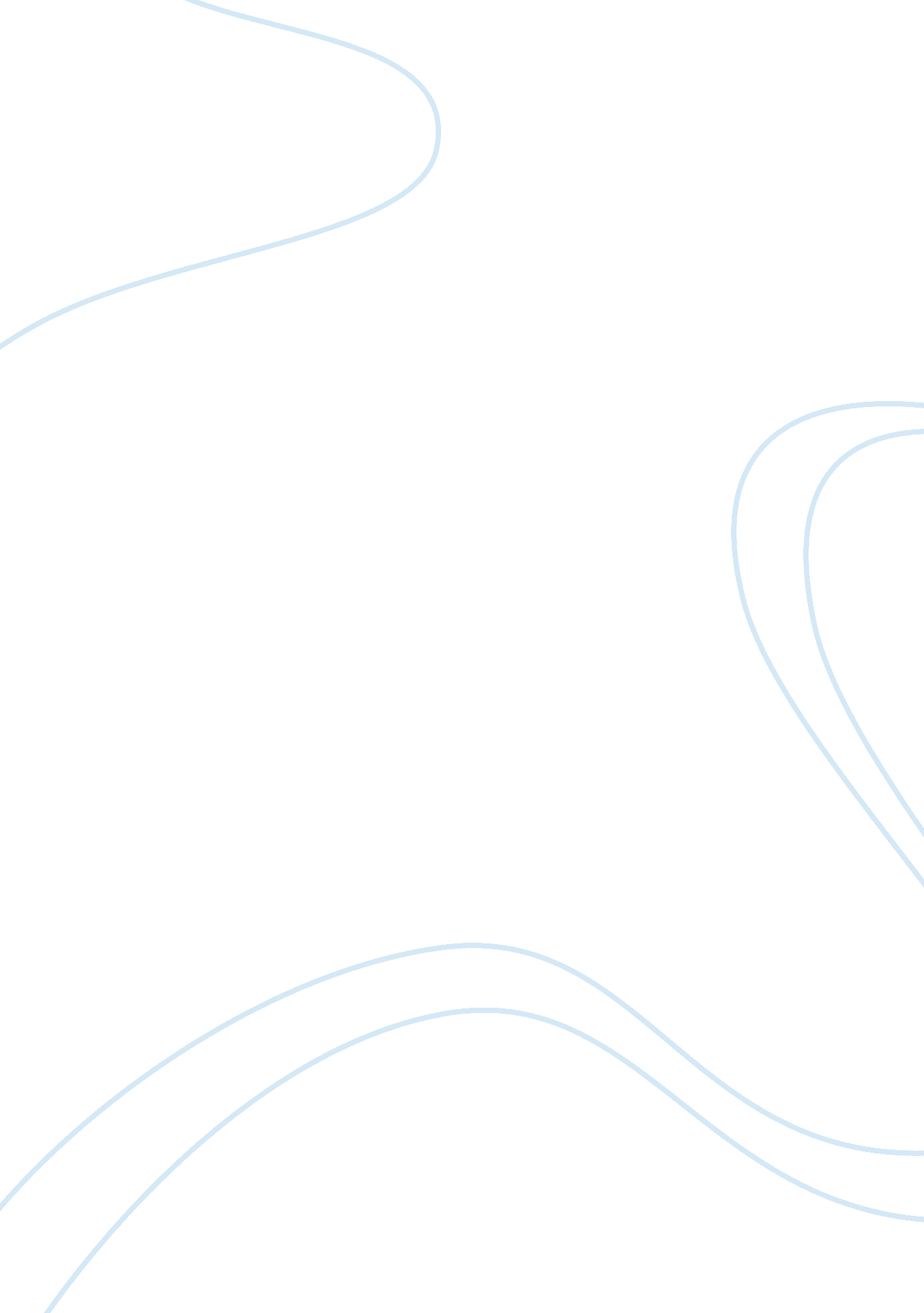 A registered practitioner nurse as a targeted careerHealth & Medicine, Nursing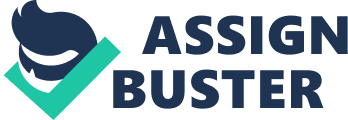 A registered nurse can work in private practice, home-based care services, in hospitals, in schools, in correctional facilities, military barracks and even camps (summer camps of otherwise). 
In order to be a registered nurse, one has to have a bachelor’s degree in nursing, a diploma course from an approved nursing program or even an associate degree in nursing. Other than having these academic qualifications, a registered nurse is required to undertake a licensing examination in order to be accorded a license to certify them to practice nursing legally. 
As of 2010, the annual salary of a registered nurse was $64, 690. The future outlook of this career is slightly more than average as it is expected to grow at 26% before the year 2020. This growth will be facilitated by the technological advancements, changes in healthcare and emphasis on preventive care. Being a registered nurse will provide the basics in nursing and therefore career advancement to even become a head nurse or specialize in other areas of nursing like being a pediatric or cardiac nurse among other nursing career paths. 